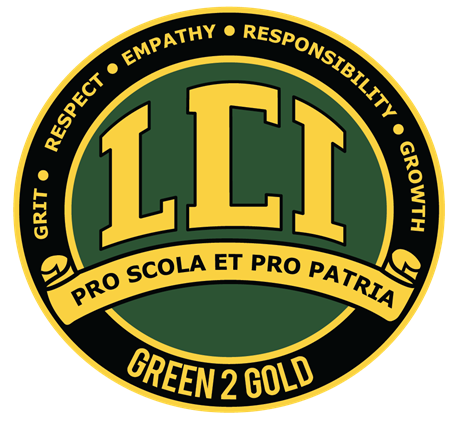 1701 – 5 Avenue South, Lethbridge, Alberta  T1J 0W4Phone 403-328-9606	Fax 403-328-9979Email: lcischoolcouncil@gmail.comWebsite: www.lci.lethsd.ab.caAgenda (Tuesday, October 15, 2019)Call to OrderAdoption of AgendaApproval of MinutesReports:Administrator – Wayne PallettNew Staff at LCIWhitney Lammi (English)Jennifer Marr (English)Vivian Malmo (Foods/Fashion)Maria Livingston (FNMI Liaison)Lockdown Practice TodayLCI APORI and Academic ResultsParents In The Know – Robin MackenzieDistrict School CouncilSchool Coucil ChairHow to improve parent attendance at School Council?Board Trustee – Christine LightExecutive Council Member – Morag Asquith New BusinessFuture meeting dates:Tuesday, November 19Tuesday, January 21Tuesday, February 25Tuesday, March 17Tuesday, April 21Tuesday, June 2